Information till viltspårdomareKontakt skall tas med ägaren till den hund Du har blivit anvisad av kommissarien att bedöma senast tre dagar efter beskedet. Prov ska om möjligt bedömas inom en vecka från anmälan. Meddela kommissarien om det av någon anledning blir en fördröjning av provet. Du ska be hundägaren visa kvitto på anmälningsavgiften. Protokollet fylls i på provplatsen och hundägaren ska ha ett exemplar med sig. Var noggrann vid ifyllande av protokollet, texta läsligt. Provberättelsen ska vara kortfattad och överensstämma med fastställt pris. Protokollets två första sidor ska skickas till provledaren, så att det är denne tillhanda senast TRE dagar efter det att hunden är bedömd. Eventuella frågor ställer Du till kommissarien eller provledaren. Du ska erhålla domararvode 300 kr + ev. milersättning av hundägaren i samband med bedömningen.   Provledare: Ted Lindström, Blackstalund 359, 743 86 Bälinge Tel: 0708-35 81 41                                  E-post: tedlindstrom@telia.comProvledningenUpplands Dreverklubb 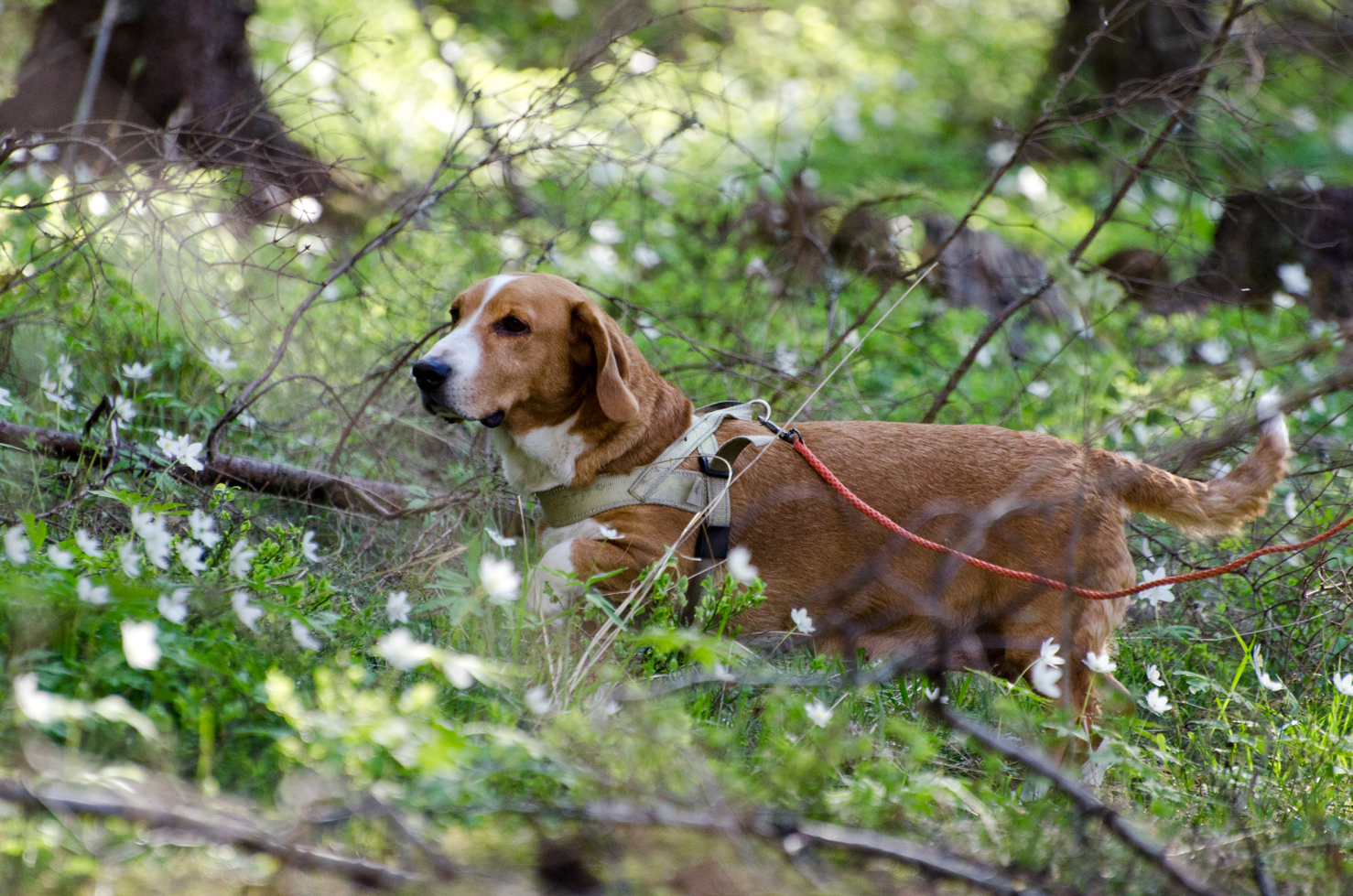 